3. veřejná soutěž Program na podporu aplikovaného výzkumu, experimentálního vývoje a inovací THÉTA  – stručné shrnutíCílem programu je prostřednictvím výstupů, výsledků a dopadů z podpořených projektů přispět ve  střednědobém  a  dlouhodobém  horizontu  k  naplnění  vize  transformace  a  modernizace energetického  sektoru  v  souladu  se  schválenými  strategickými  materiály.  Tohoto  cíle  bude dosaženo prostřednictvím podpory výzkumu, vývoje a inovací v oblasti energetiky se zaměřením na: •    podporu projektů ve veřejném zájmu (podprogram 1), •    nové technologie a systémové prvky s vysokým potenciálem pro rychlé uplatnění v praxi (podprogram 2), •    podporu dlouhodobých technologických perspektiv (podprogram 3).  Důležité termíny:Návrh projektu včetně povinných příloh se podává prostřednictvím informačního systému ISTA do 19.12. 2019 do 16:30 hod.Zveřejnění výsledků nejpozději do 30. 6. 2020Zahájení projektu nejdříve od 1. 7. 2020 (nejpozději 1. 10. 2020). Ukončení projektu nejpozději do 31. 12. 2025.Délka řešení projektu: podprogram 1 a 2 - 12 – 48 měsíců  podprogram 3 -  36 – 66 měsícůUchazeči:a) podniky - právnické osoby, které řeší projekt samostatně nebo ve spolupráci s dalšími účastníky a prokáží schopnost projekt spolufinancovatb) výzkumné organizace, které řeší projekt samostatně nebo ve spolupráci s dalšími účastníky. Přílohy předkládané za celý projekt:Za každého aplikačního garanta je povinná příloha doložení zájmu budoucího odběratele výsledků, např. Letter of Intent, Smlouva o využití výsledků, Smlouva o smlouvě budoucí, memorandum. Tato příloha musí obsahovat minimálně skutečnosti viz. příloha č. 2 Zadávací dokumentace “Aplikační garant”.Podprogram 1 a 3Uchazeč musí doložit přílohu k níže uvedeným druhům výsledků následovně: ○   N metS – metodiky schválené příslušným orgánem státní správy, do jehož kompetence daná problematika spadá, kde je povinnou přílohou potvrzení certifikačního orgánu. ○   P - patent, u kterého je vyžadována patentová rešerše.Podprogram 2Uchazeč musí ke každému hlavnímu výsledku (viz položka s názvem Hlavní výstupy/výsledky podporované programem v elektronickém návrhu projektu ISTA) doložit jednu povinnou přílohu, a to průzkum trhu. V případě, že je průzkum trhu zpracován tak, že se vztahuje k více plánovaným výstupům/výsledkům, může být k těmto výstupům/výsledkům přiložen.  V této příloze musí být jasně uvedeno, kterých výstupů/výsledků se příloha týká. Navíc u výsledků těchto typů musí být doloženo: ○   P - patent, u kterého je vyžadována patentová rešerše   ○   O  -  ostatní  výsledky, kde je povinnou přílohou odhad potenciálního využití Základní finanční údajeCelková alokace pro tuto výzvu je 735 mil. Kč. Maximální částka finanční podpory vynaložená na jeden projekt na celou dobu řešení se omezuje na 10 mil. Kč (podprogram 1), není stanoven (podprogram 2 a 3)Maximální intenzita podpory je 90% za projekt (podprogram 1a 3), 60% za projekt (podprogram 2); je možné dofinancovat veřejnými i neveřejnými zdrojiHlavní výstupy/výsledky podporované programem THÉTA: 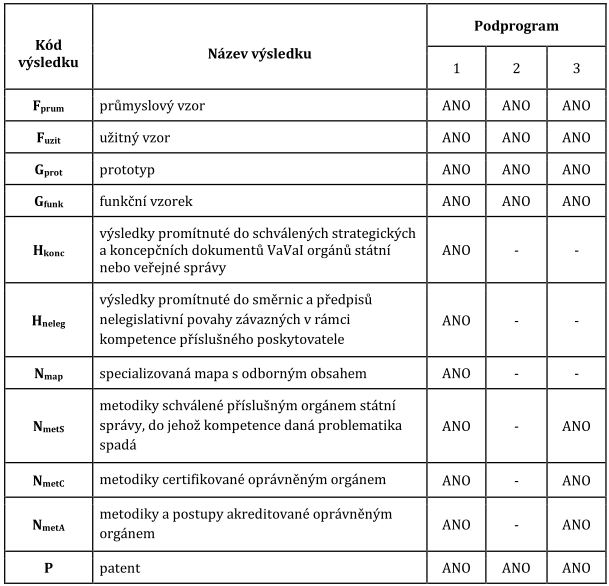 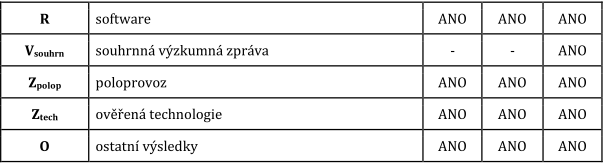 Způsobilé náklady:Mezi způsobilé náklady patří osobní náklady, ostatní přímé náklady (tj. náklady na ochranu práv duševního vlastnictví, materiál, služby, drobný hmotný a nehmotný majetek, náklady na provoz, opravy a údržbu hmotného a nehmotného majetku využívaného při řešení projektu, odpisy, cestovné), nepřímé náklady (režie) Mezi způsobilé náklady nepatří investice.Nepřímé náklady (režie) vzniklé v přímé souvislosti s řešením projektu lze vykazovat dle následujících metodVykazování nepřímých nákladů na základě pevné sazby, tzv. metodou “flat rate“, do výše 25 % ze součtu skutečně vykázaných osobních nákladů a ostatních přímých nákladů příjemce v příslušném roce.Vykazování skutečných nepřímých nákladů, tzv. metodou „full cost“Podrobnější informace naleznete na tomto odkazu: https://www.tacr.cz/soutez/program-theta/treti-verejna-soutez-3/Zpracovala: Ing. Markéta Pánková, Liberec 4.11.2019Kontakt: marketa.pankova@tul.cz